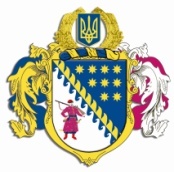 ДНІПРОПЕТРОВСЬКА ОБЛАСНА РАДАVII СКЛИКАННЯПостійна комісія обласної ради з питань екології та енергозбереження кім. 418, просп. О. Поля, . Дніпропетровськ, 49004П Р О Т О К О Л № 20засідання постійної комісії обласної ради“14” березня 2018 року14.00 годиніПрисутні члени комісії: Івахно А.Ю., Вакульчук К.О., 
Заворотній В.П., Коломоєць А.В., Чабаненко М.М., Циркін І.М. в режимі телекомунікаційного зв’язку – Зубрій Д.О.Відсутні члени комісії: Волков В.П., Герасимчук О.М., Куцін В.С., Темник Г.П., Хазан П.В. У роботі комісії взяли участь: заступник голови обласної ради по виконавчому апарату – начальник управління екології, енергозбереження та інвестицій Ісаєв О.Р., депутат обласної ради Дацько Т.Ф., директор департаменту екології та природних ресурсів облдержадміністрації Стрілець Р.О., директор департаменту житлово-комунального господарства та будівництва облдержадміністрації Коломоєць А.В., начальник управління паливно-енергетичного комплексу та енергозбереження облдержадміністрації Кирпичов Є.О., заступник начальника управління виробничої сфери департаменту фінансів облдержадміністрації Китиця О.О., завідувач сектору мисливського господарства Дніпропетровського обласного управління лісового та мисливського господарства Олійник О.С., заступник начальника управління екології, енергозбереження та інвестицій – начальник відділу інвестиційної діяльності виконавчого апарату обласної ради Березань С.С., головний спеціаліст відділу промислової політики департаменту економічного розвитку облдержадміністрації Короткий Є.П., головний спеціаліст відділу з питань інвестиційної діяльності, управління екології, енергозбереження та інвестицій виконавчого апарату обласної ради Денисенко Ю.В., головний спеціаліст відділу з питань екології та енергозбереження, управління екології, енергозбереження та інвестицій виконавчого апарату обласної ради Попроцька Г.Д., головний спеціаліст відділу з питань екології та енергозбереження, управління екології, енергозбереження та інвестицій виконавчого апарату обласної ради Монюк І.В., голова обласної громадської ради при Державній екологічній інспекції у Дніпропетровській області Лампіка Т.В.Головував: Івахно А.Ю. Порядок денний засідання постійної комісії:Про порядок денний засідання постійної комісії.Про порядок денний дванадцятої сесії Дніпропетровської обласної ради VII скликання.Про внесення змін до рішення обласної ради від 01 грудня 
2017 року № 268-11/VІІ „Про обласний бюджет на 2018 рік”.Про розгляд проекту рішення „Про внесення змін до рішення обласної ради від 21 жовтня 2015 року № 680-34/VI „Про Дніпропетровську обласну комплексну програму (стратегію) екологічної безпеки та запобігання змінам клімату на 2016 – 2025 роки” (зі змінами)”.Про розгляд проекту рішення „Про заборону полювання на територіях природно-заповідного фонду”.Різне.Про порядок денний засідання постійної комісії.Інформація: Івахна А.Ю.ВИРІШИЛИ: затвердити порядок денний засідання постійної комісії обласної ради з питань екології та енергозбереження.Результати голосування:за 			– 7проти		– -утримались 	– -усього 		– 7	СЛУХАЛИ 2. Про порядок денний дванадцятої сесії Дніпропетровської обласної ради VII скликання.Інформація: Івахна А.Ю.ВИРІШИЛИ: погодити порядок денний дванадцятої сесії Дніпропетровської обласної ради VII скликання.Результати голосування:за 			– 7проти		– -утримались 	– -усього 		– 7СЛУХАЛИ 3. Про внесення змін до рішення обласної ради від 01 грудня 2017 року № 268-11/VІІ „Про обласний бюджет на 2018 рік”.Інформація: Китиці О.О. Виступили: Івахно А.Ю., Ісаєв О.Р., Циркін І.М.ВИРІШИЛИ: взяти до відома інформацію заступника начальника управління виробничої сфери департаменту фінансів облдержадміністрації Китиці О.О.Не заперечувати розгляд проекту рішення „Про внесення змін до рішення обласної ради від 01 грудня 2017 року № 268-11/VІІ „Про обласний бюджет на 2018 рік” на дванадцятому засіданні сесії Дніпропетровської обласної ради VII скликання.Результати голосування:за 			– 7проти		– -утримались 	– -усього 		– 7СЛУХАЛИ 4. Про розгляд проекту рішення „Про внесення змін до рішення обласної ради від 21 жовтня 2015 року № 680-34/VI „Про Дніпропетровську обласну комплексну програму (стратегію) екологічної безпеки та запобігання змінам клімату на 2016 – 2025 роки” (зі змінами)”.Інформація: Стрільця Р.О.Виступили: Івахно А.Ю., Циркін І.М., Ісаєв О.Р.ВИРІШИЛИ: взяти до відома інформацію директора департаменту екології та природних ресурсів облдержадміністрації Стрільця Р.О. щодо змін до рішення обласної ради від 21 жовтня 2015 року № 680-34/VI „Про Дніпропетровську обласну комплексну програму (стратегію) екологічної безпеки та запобігання змінам клімату на 2016 – 2025 роки”.Погодити проект рішення обласної ради „Про внесення змін до рішення обласної ради від 21 жовтня 2015 року № 680-34/VI „Про Дніпропетровську обласну комплексну програму (стратегію) екологічної безпеки та запобігання змінам клімату на 2016 – 2025 роки” (зі змінами)” та винести його на розгляд дванадцятої сесії Дніпропетровської обласної ради VII скликання.З метою з’ясування сучасного стану розбудови, утримання та функціонування автоматизованих постів системи екологічного моніторингу на території м. Дніпро, звернутися до Дніпровської міської ради та відповідних контролюючих органів. Результати голосування:за 			– 7проти		– -утримались 	– -усього 		– 7СЛУХАЛИ 5. Про розгляд проекту рішення „Про заборону полювання на територіях природно-заповідного фонду”.Інформація: Івахна А.Ю.Виступили: Івахно А.Ю., Лампіка Т.В., Олійник О.С., Стрілець Р.О.ВИРІШИЛИ: погодити проект рішення обласної ради „Про заборону полювання на територіях природно-заповідного фонду” та винести його на розгляд дванадцятої сесії Дніпропетровської обласної ради VII скликання.Результати голосування:за 			– 7проти		– -утримались 	– -усього 		– 7СЛУХАЛИ 6. РізнеПро звернення громадської організації „Екологічний патруль” щодо необхідності заборони полювання на мисливських угіддях Дніпропетровської області у 2018 році та результатів проведення обліку диких тварин на мисливських угіддях наданих в користування УТМР на території області.Інформація: Лампіки Т.В., Олійника О.С.Виступили: Івахно А.Ю., Циркін І.М., Стрілець Р.О., Чабаненко М.М.Взяли до відома інформацію голови громадської організації „Екологічний патруль” Лампіки Т.В. та завідувача сектору мисливського господарства Дніпропетровського обласного управління лісового та мисливського господарства Олійника О.С. щодо результатів обліку (таксації) диких тварин на мисливських угіддях наданих в користування УТМР на території області. Також взяли до відома інформацію директора департаменту екології та природних ресурсів облдержадміністрації Стрільця Р.О., щодо необхідності  додаткового вивчення питання, після чого пропозиції з його розгляду будуть  направлені на розгляд обласної ради та постійної комісії.Голова комісії					                ІВАХНО А.Ю.                                                                                                       (Ініціал імені, прізвище)Секретар комісії						       ВАКУЛЬЧУК К.О.                                                                                                        (Ініціал імені, прізвище)